Муниципальное бюджетное учреждение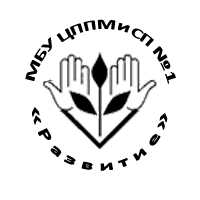 «Центр психолого-педагогической, медицинской и социальной помощи № 1 «Развитие»660028, г. Красноярск, ул. Омская, 38тел. (391) 243-38-14, 243-34-02, е-mail: pd-centre@mail.ruПЕРЕЧЕНЬдокументов по противодействию коррупцииУказ Президента РФ от 01.04.2016 N 147;Федеральный закон «О противодействии коррупции» от 25.12.2008 № 273-ФЗ;Закон Красноярского края от 07.07.2009 N8-3610 "О противодействии коррупции в Красноярском крае";Распоряжение администрации г. Красноярска от 10.02.2017 г. Об утверждении Плана противодействия коррупции в администрации города Красноярска на 2017 год;Решение Красноярского городского Совета депутатов от 20.12.2016 N 16-198 "Об утверждении муниципальной антикоррупционной программы на 2017 - 2019 годы";План ГУО на 2017 г.;Приказ ГУО № 675/п от 29.12.2016 г. «Об утверждении плана мероприятий по результатам антикоррупционного мониторинга»;Приказ о создании комиссии по противодействию коррупции в МБУ ЦППМиСП № 1 «Развитие» на 2017 год;Приказ о назначении ответственного по противодействию коррупции в  МБУ ЦППМиСП № 1 «Развитие» на 2017 год ; План мероприятий по реализации стратегии антикоррупционной политики в МБУ ЦППМиСП № 1 «Развитие» на 2017 год;Приказ об утверждении плана противодействии коррупции в МБУ ЦППМиСП № 1 «Развитие» на 2017 год;Карта коррупционных рисков в МБУ ЦППМиСП № 1 «Развитие»; Кодекс профессиональной этики педагогических работников МБУ ЦППМиСП № 1 «Развитие»; Отчет по противодействию коррупции (ежеквартальные, годовой) МБУ ЦППМиСП № 1 «Развитие»;Положение о комиссии по урегулированию споров между участниками образовательных отношений.